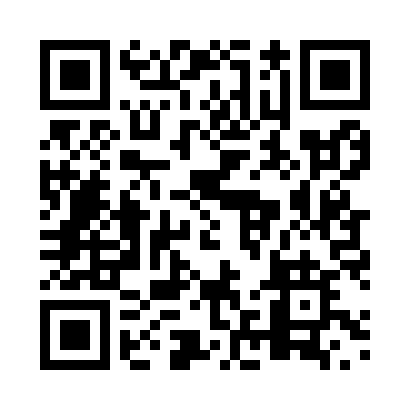 Prayer times for Tummel, Manitoba, CanadaWed 1 May 2024 - Fri 31 May 2024High Latitude Method: Angle Based RulePrayer Calculation Method: Islamic Society of North AmericaAsar Calculation Method: HanafiPrayer times provided by https://www.salahtimes.comDateDayFajrSunriseDhuhrAsrMaghribIsha1Wed4:226:171:436:509:0911:042Thu4:196:151:426:519:1011:073Fri4:166:141:426:529:1211:104Sat4:146:121:426:539:1411:125Sun4:116:101:426:549:1511:156Mon4:086:081:426:559:1711:187Tue4:056:071:426:569:1811:218Wed4:026:051:426:569:2011:239Thu3:596:031:426:579:2111:2610Fri3:576:021:426:589:2311:2911Sat3:546:001:426:599:2411:3212Sun3:515:591:427:009:2611:3413Mon3:505:571:427:019:2711:3514Tue3:495:561:427:029:2911:3615Wed3:485:541:427:039:3011:3616Thu3:485:531:427:049:3211:3717Fri3:475:511:427:049:3311:3818Sat3:465:501:427:059:3511:3919Sun3:465:491:427:069:3611:3920Mon3:455:471:427:079:3811:4021Tue3:445:461:427:089:3911:4122Wed3:445:451:427:099:4011:4123Thu3:435:441:427:099:4211:4224Fri3:435:431:427:109:4311:4325Sat3:425:421:437:119:4411:4326Sun3:425:411:437:129:4511:4427Mon3:415:401:437:129:4711:4528Tue3:415:391:437:139:4811:4529Wed3:415:381:437:149:4911:4630Thu3:405:371:437:149:5011:4731Fri3:405:361:437:159:5111:47